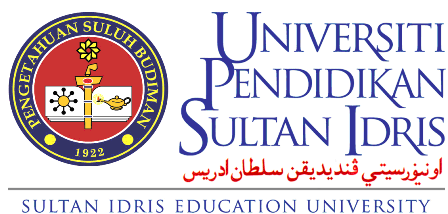 UPSI/BEN/PEMB2/B-04 PINDAAN 01A. MAKLUMAT PEMOHON / APPLICANT INFORMATIONNama/ Name :___________________________________ No. Staf /Staff No. :______________________________________No. Kad Pengenalan/ Identification Card No. :___________________________ PTj/Department : _______________________No. Tel. (Pej.) /Tel. No. (Office)  : ____________________ No. Tel. (H/P)/ Tel. No (Mobile)  : ___________________________B. KEBENARAN POTONGAN GAJI / PERMISSION OF SALARY DEDUCTIONSSaya membenarkan gaji bulanan saya dipotong bagi maksud ansuran bayaran *ZAKAT/PCB mulai bulan ______________ tahun _______ seperti maklumat berikut:I authorised my monthly salary to be deducted for the purpose of  *ZAKAT/MTD installments starting month ______________ year __________ such as the following information:MAKLUMAT POTONGAN BULANAN/ MONTHLY DEDUCTIONS INFORMATIONC. NIAT MEMBAYAR ZAKAT (berniatlah semasa mengisi borang ini) / INTENTION (NIAT) TO PAY ZAKAT (recite your niat when completing this form)Inilah wang sebanyak RM___________ (setahun) sebagai menunaikan zakat (*Pendapatan/Emas/Simpanan/Perniagaan/ Saham/KWSP) yang wajib atas saya dibayar secara ansuran bagi tahun berakhir ___________ kerana Allah Ta’ala. Here is the amount of money RM___________ (per year) as a fulfillment of zakat (*Income/Gold/Savings/Business/ Shares/EPF) which is obligatory upon me paid in installments for the year ended ___________ because of Allah the Almighty.Tandatangan / Signature :______________________________               	 Tarikh / Date : _____________________D. PANDUAN & CONTOH / GUIDELINE & EXAMPLENota:  (*) potong mana yang tidak berkenaan. / Note:  (*) Delete whichever is not applicableKATEGORI /CATEGORYKATEGORI /CATEGORYAMAUN BAYARAN ZAKAT DAN PCB/ ZAKAT AND MTD’S PAYMENT AMOUNTAMAUN BAYARAN ZAKAT DAN PCB/ ZAKAT AND MTD’S PAYMENT AMOUNTAMAUN BAYARAN ZAKAT DAN PCB/ ZAKAT AND MTD’S PAYMENT AMOUNTAMAUN BAYARAN ZAKAT DAN PCB/ ZAKAT AND MTD’S PAYMENT AMOUNTAMAUN BAYARAN ZAKAT DAN PCB/ ZAKAT AND MTD’S PAYMENT AMOUNTAMAUN BAYARAN ZAKAT DAN PCB/ ZAKAT AND MTD’S PAYMENT AMOUNTPCB ditukar sepenuhnya  kepada ZAKAT / MTD fully converted to ZAKATSila tandakan √  dalam kotak di sebelah jika ingin memilih kategori ini. Amaun potongan zakat akan ditentukan oleh Jabatan Bendahari berdasarkan Jadual PCB, LHDN. Please tick √  in the box provided if you want to select this category. The amount of zakat deduction will be determined by the Bursar's Department  based on  the MTD table, IRBM.Sila tandakan √  dalam kotak di sebelah jika ingin memilih kategori ini. Amaun potongan zakat akan ditentukan oleh Jabatan Bendahari berdasarkan Jadual PCB, LHDN. Please tick √  in the box provided if you want to select this category. The amount of zakat deduction will be determined by the Bursar's Department  based on  the MTD table, IRBM.Sila tandakan √  dalam kotak di sebelah jika ingin memilih kategori ini. Amaun potongan zakat akan ditentukan oleh Jabatan Bendahari berdasarkan Jadual PCB, LHDN. Please tick √  in the box provided if you want to select this category. The amount of zakat deduction will be determined by the Bursar's Department  based on  the MTD table, IRBM.Sila tandakan √  dalam kotak di sebelah jika ingin memilih kategori ini. Amaun potongan zakat akan ditentukan oleh Jabatan Bendahari berdasarkan Jadual PCB, LHDN. Please tick √  in the box provided if you want to select this category. The amount of zakat deduction will be determined by the Bursar's Department  based on  the MTD table, IRBM.Sila tandakan √  dalam kotak di sebelah jika ingin memilih kategori ini. Amaun potongan zakat akan ditentukan oleh Jabatan Bendahari berdasarkan Jadual PCB, LHDN. Please tick √  in the box provided if you want to select this category. The amount of zakat deduction will be determined by the Bursar's Department  based on  the MTD table, IRBM.Sila tandakan √  dalam kotak di sebelah jika ingin memilih kategori ini. Amaun potongan zakat akan ditentukan oleh Jabatan Bendahari berdasarkan Jadual PCB, LHDN. Please tick √  in the box provided if you want to select this category. The amount of zakat deduction will be determined by the Bursar's Department  based on  the MTD table, IRBM.KATEGORI / CATEGORYKATEGORI / CATEGORYPOTONGAN BARU / NEW DEDUCTIONPOTONGAN BARU / NEW DEDUCTIONPOTONGAN BARU / NEW DEDUCTIONPOTONGAN TAMBAHAN / ADDITIONAL DEDUCTIONPOTONGAN TAMBAHAN / ADDITIONAL DEDUCTIONPOTONGAN TAMBAHAN / ADDITIONAL DEDUCTIONKATEGORI / CATEGORYKATEGORI / CATEGORYZAKATPCB / MTDJUMLAH / TOTALZAKATPCB / MTDJUMLAH / TOTAL2. ZAKAT dan PCB / ZAKAT and MTD2. ZAKAT dan PCB / ZAKAT and MTD3. ZAKAT sahaja / ZAKAT only3. ZAKAT sahaja / ZAKAT only4. PCB sahaja / MTD only4. PCB sahaja / MTD onlyKATEGORI/CATEGORYPCB/MTDZAKATJUMLAH POTONGAN/TOTAL OF DEDUCTIONS1. PCB ditukar sepenuhnya  kepada ZAKAT / MTD fully converted to ZAKATPCB dikenakan RM500 / Existing MTD = RM500Bayaran PCB sebanyak RM500 akan ditukar sepenuhnya kepada Zakat / MTD payment of RM500 will be fully converted into Zakat Zakat = RM500, PCB/MTD = RM0 2.   a)  Zakat < PCB / Zakat < MTD      b)  Zakat > PCB / Zakat > MTD      c)  Zakat = PCB / Zakat = MTDPCB dikenakan RM500 / Existing MTD = RM500PCB dikenakan RM500 / Existing MTD = RM500PCB dikenakan RM500 / Existing MTD = RM500 Zakat dikehendaki RM200 / RM200 pay to ZakatZakat dikehendaki RM400 / RM400 pay to ZakatZakat dikehendaki RM250 / RM250 pay to ZakatZakat = RM200, PCB/MTD = RM300Zakat = RM400, PCB/ MTD = RM100Zakat = RM250, PCB/ MTD = RM2503. Zakat sahaja / Zakat onlyTiada kaitan antara zakat dan PCB / No relation between Zakat and MTDZakat dikehendaki RM300 / RM300 is payable for ZakatZakat = RM300 4. PCB sahaja / MTD onlyPCB sedia ada = RM500 ingin dinaikkan kepada RM700 / Existing MTD = RM500 Applicant want to increase to RM700.00Tiada kaitan antara zakat dan PCB / No relation between Zakat and MTDPCB/ MTD = RM7004. PCB sahaja / MTD onlyJumlah keseluruhan PCB bagi kategori ini tidak boleh kurang daripada jumlah yang ditetapkan dalam Jadual PCB, LHDN. / The total amount of MTD for this category cannot be less than the prescribed amount in the MTD table, IRBM.Jumlah keseluruhan PCB bagi kategori ini tidak boleh kurang daripada jumlah yang ditetapkan dalam Jadual PCB, LHDN. / The total amount of MTD for this category cannot be less than the prescribed amount in the MTD table, IRBM.Jumlah keseluruhan PCB bagi kategori ini tidak boleh kurang daripada jumlah yang ditetapkan dalam Jadual PCB, LHDN. / The total amount of MTD for this category cannot be less than the prescribed amount in the MTD table, IRBM.